DELEGATION DE POUVOIRAG 4 Mars 2018 à TroyesJe soussigné(e) :							Président(e) du Club :	Numéro du Club : 		Donne par la présente tous pouvoirs à :Mme. M.	Demeurant à :	Il sera demandé à cette personne un papier d’identité et la licence en cours de validité.À l’effet de : 	 me représenter à l’Assemblée Générale du Comité Est convoquée à la date du 4 mars 2018 à Troyes prendre part en mon nom à tous les débats, délibérations, discussions et votes.				Fait à ..........................................le .......................................Tampon du Club				Signer sous la mention « Bon pour Pouvoir »                                                                                                   Bon pour Pouvoirwww.ffessmest.fr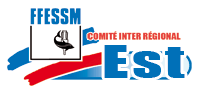 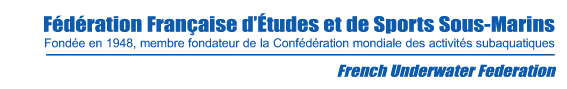 